Personal Information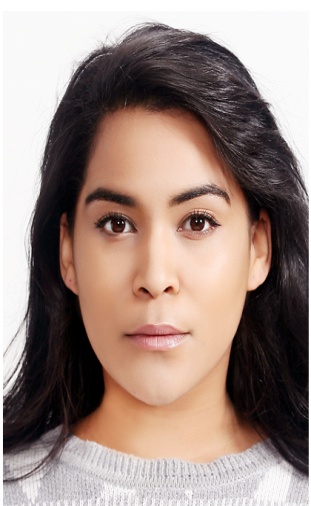 First name (given name): Kim Surname (family name): HymanNationality: South AfricanPassport Number: A02352726Date of Birth: 01 March 1989Place of Birth: Cape Town, Western Cape, South AfricaCurrent Address: 313 Miju House, Gunsa-ri 854-10.Seocheon-Eup, Seocheon-GunChungcheongnam-doSouth Korea.325-800QualificationsInstitution: The University of Cape TownType of Qualification: Bachelor of Arts DegreeMajors: Drama Studies, Film Studies, Media and Writing (Triple Major)Duration:  2007-2009Additional Qualifications: TEFL Certification 120 hours.ExperienceCompany: EPIK (English Programme in Korea)Years Employed: 2Level: Elementary school (Kindergarten to 6th Grade)School: Kisan Elementary School Contract Duration: March 2013 – March 2015Additional Qualifications and ExperienceMature, smart and respectful.Ability to adapt to new environments and changes easily and efficiently.Fun, friendly and bubbly. My infectious and upbeat energy makes English lessons fun and exciting at all times.Ability to do a variety of English accents in order to meet the requirements of certain schools and programmes.Prepared and instructed numerous English camps, English festivals and other related events.Assisted in editing school newspapers and documents for a neighboring middle school.LETTER OF MOTIVATIONTo whom it may concernMy name is Kim Hyman and I’m from Cape Town, South Africa. I have been an English teacher in South Korea for two years now and I love teaching English and living in Korea very much. My experience here is with the public school system in the country side which I’m aware is slightly different to private institutions in bigger cities however I am a very flexible individual who is highly adaptable to change and new environments, in fact, I thrive on them.I am very friendly and outgoing, mature for my age and have the utmost compassion for my students with the desire to see them all succeed. My written and verbal English language skills are excellent, something I can attest to by two of my three degree majors being Drama / Theatre studies and Media and Writing (Journalism). I am very passionate about the English language and strive to teach it well and to the best of my abilities. I know that in private institutions, parents of students only want the best for their children. For this reason I always strive to be the best me I can be. I am very confident in my abilities as an English teacher in Korea especially at a kindergarten and elementary school level as that is my preference, my first love and the area that I have the most experience in. As an English teacher, the ways in which one conducts themselves is very important. I believe it is of the utmost importance to always behave in a professional and mature manner whether inside or outside of the school environment. Being a respectful person is a quality that I pride myself on. Because I adapt to environments easily and comfortably I believe I can be a good fit for any team.I look forward to hearing from you at your earliest convenience.Kind Regards,Kim Hyman